GuyanaGuyanaGuyanaGuyanaFebruary 2024February 2024February 2024February 2024SundayMondayTuesdayWednesdayThursdayFridaySaturday123456789101112131415161718192021222324Republic Day2526272829NOTES: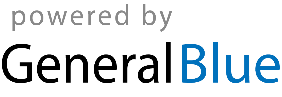 